PURPOSE OF THE REPORT   To agree the Scrutiny Committee Work Programme for 2019/2020 and arrange for the appointment of Scrutiny Committee Members to join the review Task Groups.RECOMMENDATIONS That the Scrutiny Committee Work Programme be agreed as outlined in the report. That the membership of the Scrutiny Task Groups be agreed at the Scrutiny Committee meeting.CORPORATE PRIORITIES The report relates to the following corporate priorities: BACKGROUND TO THE REPORT Each year the Scrutiny Committee develops a work programme to help achieve its purpose of improving the quality of life of local people.The Scrutiny Committee work programme is based on the key issues affecting the Borough using the criteria within the South Ribble Scrutiny Guide.The Scrutiny Committee has met informally over the summer in a workshop format on two occasions to discuss the key items it would like at Committee meetings and also the reviews it would like to undertake during 2019/2020.PROPOSALS (e.g. RATIONALE, DETAIL, FINANCIAL, PROCUREMENT)Following engagement with Scrutiny Members at the workshops it is proposed that the Committee undertake the following reviews:The Council’s approach to commercialisation and property investment as part of its vision of financially sustainability.A joint Scrutiny Review with Chorley Council on the ‘Our Health, Our Care’ programme looking at how the health and social care system can deliver better health outcomes and improved patient experience for residents across central Lancashire.  This review might also include Preston City Council.It is proposed that volunteers from the Scrutiny Committee form the Task Groups, which will report back to the Committee as follows:Commercialisation and Property Investment – 5 Scrutiny MembersJoint Review of Our Health, Our Care – 3 Scrutiny Members The Scrutiny Committee Task Groups will scope and undertake the reviews as outlined in the South Ribble Scrutiny Guide as in previous years, presenting their report for consideration to the Scrutiny Committee before submission to Full Council.CONSULTATION CARRIED OUT AND OUTCOME OF CONSULTATION Consultation carried out by the Council and Scrutiny Committee has been used in developing the Scrutiny Committee’s work programmeFinancial implications None as a result of this report. LEGAL IMPLICATIONS None as a result of this report. AIR QUALITY IMPLICATIONS None as a result of this report.COMMENTS OF THE STATUTORY FINANCE OFFICERNo further comments.COMMENTS OF THE MONITORING OFFICERThere is nothing of concern here from a legal perspective. What is proposed is clearly within our Constitution. OTHER IMPLICATIONS: BACKGROUND DOCUMENTS South Ribble Scrutiny Committee Handbook 2019APPENDICESNoneDarren CranshawAssistant Director of Scrutiny & Democratic ServicesREPORT TO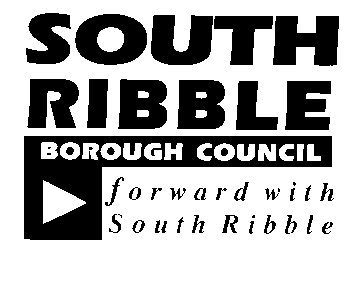 ONONScrutiny Committee10 October 2019 10 October 2019 TITLETITLEREPORT OFREPORT OFScrutiny Committee Work Programme 2019/2020Scrutiny Committee Work Programme 2019/2020Assistant Director of Scrutiny and Democratic ServicesAssistant Director of Scrutiny and Democratic ServicesIs this report confidential?No Health, Wellbeing and SafetyExcellence, Investment and Financial SustainabilityOur People and CommunitiesPlace, Homes and EnvironmentHR & Organisational Development ICT / TechnologyProperty & Asset ManagementRisk Equality & Diversity None as a result of this report.None as a result of this report.None as a result of this report.None as a result of this report.Relevant comment to added hereReport Author:Telephone:Date:Darren Cranshaw, Assistant Director of Scrutiny & Democratic Services01772 62551230/09/19